 오 픈 콜 2023_ 픽앤플레이스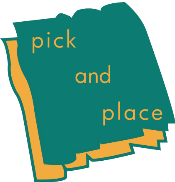 <<<In and Out>>>작성이 완료된 지원서는 작가님의 출품작 이미지와 함께 show_and_tell@naver.com 로 보내주세요 J                                                                                                                                                                                            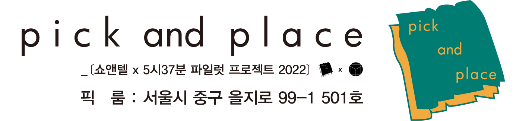 더 많은 정보는 저희 홈페이지를 방문해주세요: www.showandtell.kr 연락처: 김준환 <운영자4> <vaschael@gmail.com>이름(활동명 사용시 활동명으로만 적어주세요.)이메일/연락처전시 안내 및 작업 반입 반출 시간 확인 시 필요합니다.인스타그램(픽앤플레이스 인스타그램 태그에 사용합니다.)작품 가격 (15만원/30만원) 중에 선택해주세요. 선택하다해당 소재를 선택한 이유가 궁금합니다.선택하다(작성된 글은 온라인 작품 소개에 사용됩니다.) 놓다어떤 작업을 놓고 싶으신가요?놓다(작성된 글은 온라인 작품 소개에 사용됩니다.)